Порядок организации региональной диагностической работы по русскому языку в 9 классах 25.11.2015Общее время работы – 110 минут.Время проведения работы -  2 – 3 уроки.Характеристика работы. Всего в работе 12 заданий базового уровня: из них 1 задание части 1 (изложение) и 11 заданий части 2 (тестовые задания)Инструкция для учащихсяДопускается размещение в одной аудитории всех учеников одного класса по 2 человека за партой.На каждую аудиторию предусматривается 1 организатор.Для сбора и обработки результатов выполнения работы используются экзаменационные бланки ОГЭ.Образцы бланков, инструкция по их заполнению, шкалы и критерии оценивания работ будут выложены на сайте monitoring.rcokoit.ru  16.11.2015.  При выполнении всех заданий можно пользоваться черновиком. Записи в черновике не учитываются при оценивании работы.      Контрольно-измерительные материалы, выданные Вам, также могут использоваться в качестве черновиков. Обращаем Ваше внимание на то, что записи в черновике не будут учитываться при оценивании работы.		Часть 1 включает в себя одно задание и представляет собой небольшую письменную работу по прослушанному тексту (сжатое изложение). Исходный текст для сжатого изложения прослушивается 2 раза. Это задание выполняется на бланке ответов № 2. Перед началом работы напишите: «Задание 1».	Часть 2 выполняется на основе прочитанного текста. Она состоит из 11 заданий (1-11).Ответы записывайте в бланк ответов № 1. Ответ следует записать в поле ответов в тексте работы, а затем перенести в бланк ответов №1 справа от номера выполняемого Вами задания, начиная с первой клеточки.Ответы к заданиям 1 и 2 запишите в бланк ответов № 1 в виде одной цифры, которая соответствует номеру правильного ответа.	Ответами к заданиям 3-11 являются слово (словосочетание), число или последовательность цифр. Ответ запишите в поле ответа в тексте работы, а затем перенесите в бланк ответов № 1.  При записи словосочетаний пробелы не делаются. При записи последовательности цифр запятые не ставятся, пробелы не делаются.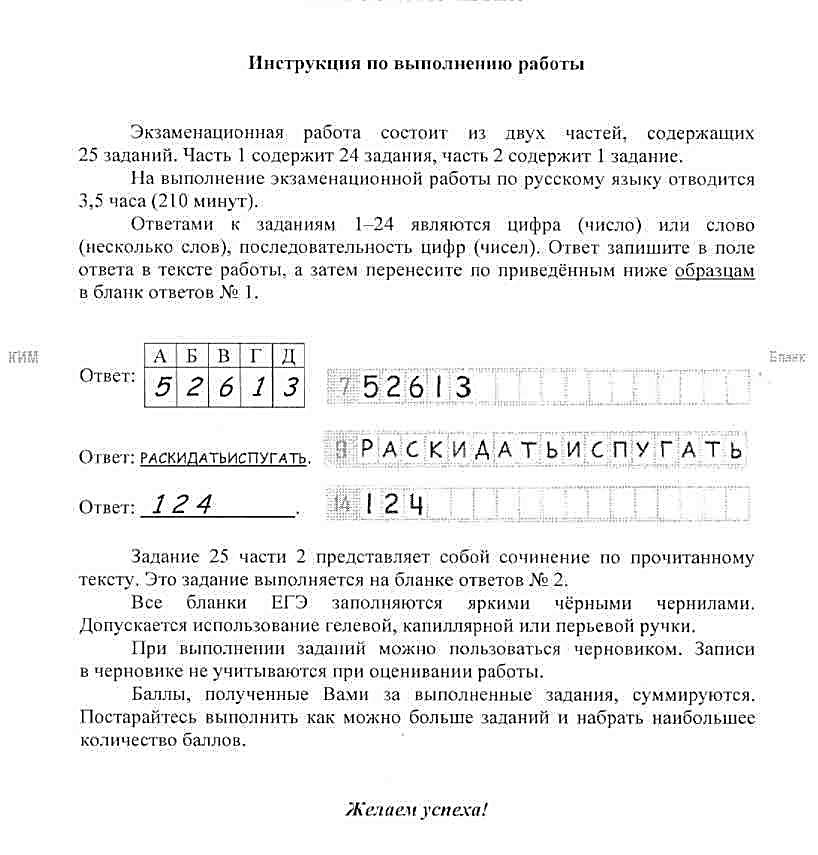 В случае записи неверного ответа на задания части 1 запишите новый ответ в нижней части бланка ответов № 1 «Замена ошибочных ответов на задания с ответом в краткой форме»: сначала в первых двух полях запишите номер задания, например «1», а затем правильный ответ.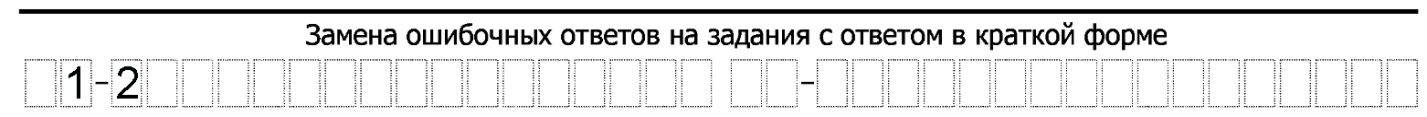 